Leadership For Modern TimesA Study of Nehemiah – Part 3Leadership Principles:Pray. Commit your endeavors to God.Prepare. Expect God to move.______________________________Nehemiah 2:9 – 3  The Building BeginsTimeline605–538 BC	Daniel is in Babylon586 BC	Babylon destroys Jerusalem and the temple539 BC	The Persians conquer Babylon536 BC	Some Jews return to Jerusalem to rebuild the temple (Ezra 1-6)484-465 BC	Esther is queen in Persia (Esther)480 BC	Athenians and Spartans defeat Xerxes, king of Persia465-424 BC	Artaxerxes is king of Persia458-444 BC	Ezra comes to Jerusalem to restore worship (Ezra 7-10)444 BC	Nehemiah comes to Jerusalem to rebuild the walls (Nehemiah)Leadership For Modern TimesA Study of Nehemiah – Part 3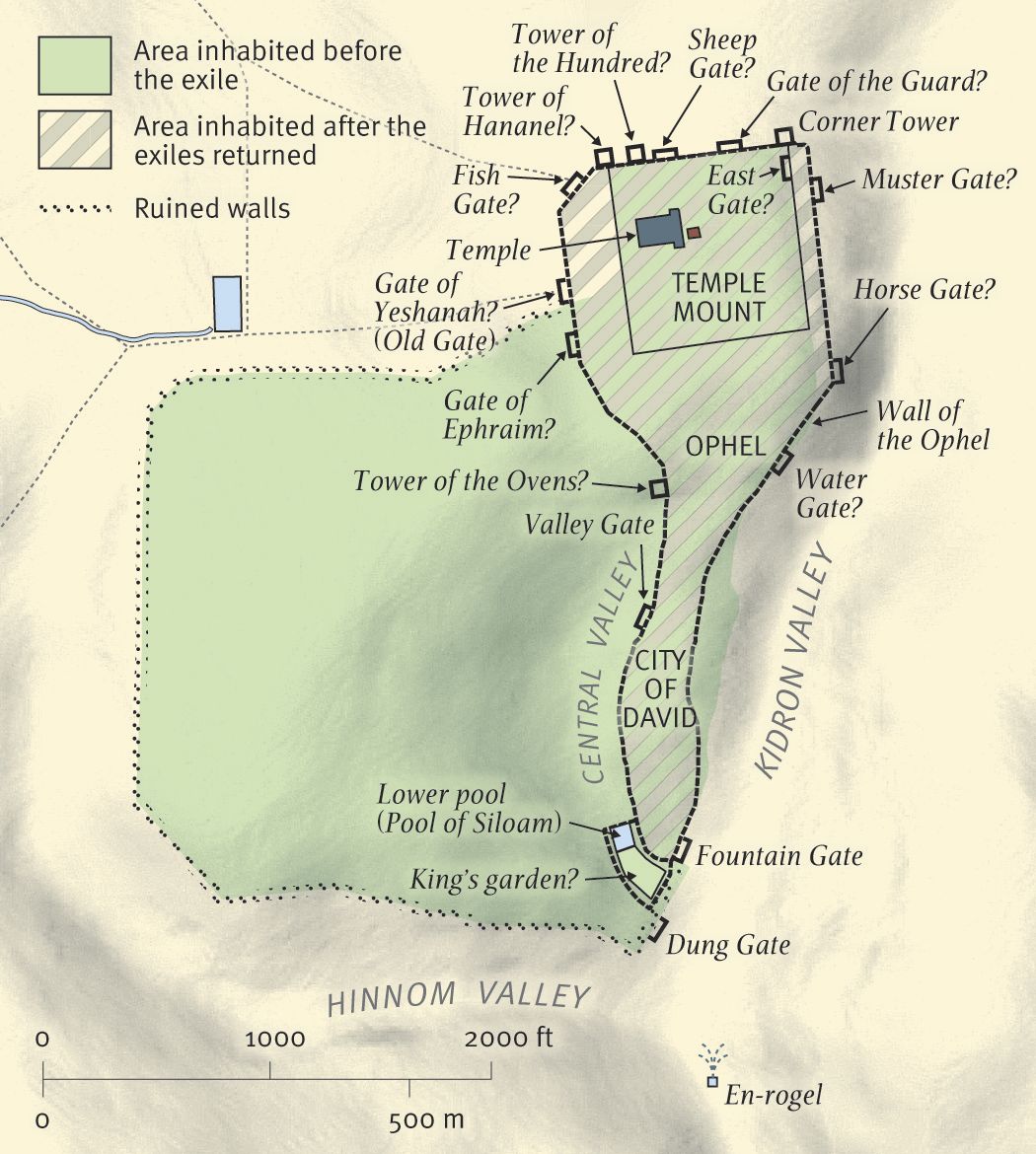 Jerusalem in the time of Nehemiah, ca. 444 B.C.For Further Discussion:Nehemiah surveys the task of building before beginning work. How have you done this (or not!) in your life and work?The people are motivated when Nehemiah tells them what God has already done. Do you think telling the story of how God worked in your life would encourage others? Share some of your story.